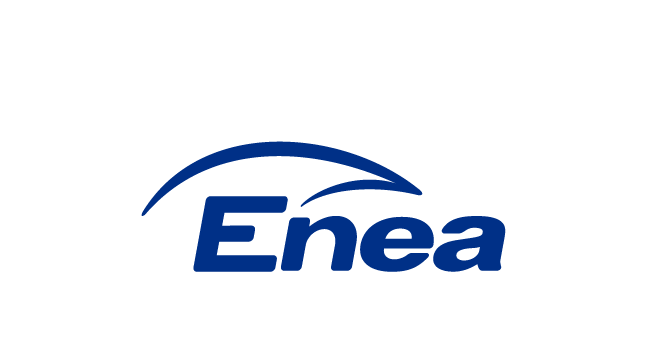 Enea Połaniec S.A.Zawada 26, PL 28-230 PołaniecTel. + 48 15 865 67 01, Fax. + 48 15 865 66 88Specyfikacja techniczna dla wykonania i uruchomienia regulacji zdalnej podobciążeniowego przełącznika zaczepów transformatora blokowego TB5PrzedmiotWykonanie i uruchomienie sterowania zdalnego i regulacji podobciążeniowym przełącznikiem zaczepów transformatora blokowego TB5Funkcja i parametry eksploatacji urządzeń Dane techniczne:Generatory bl.5  zostanie zmodernizowany i przystosowany do wytwarzania mocy znamionowej czynnej 242 MW przy zmieniającym się współczynniku mocy w zakresie od 0,85 o charakterze indukcyjnym do 0,95 o charakterze pojemnościowym oraz w zakresie napięcia od 0,85Un do 1,1Un.Blok energetyczny  nr 5 o planowanej mocy 242MW pracuje na system 400kV  (w układzie duobloku, na jedną linię z blokiem nr 6), posiada aktualnie regulator napięcia generatora: ETEF200C. Sterownik ARNE-2 jest produkcji Instytutu Energetyki Gdańsk.Blok posiada wyłącznik generatorowy na napięciu 15,75kV. Bloki nr 5/6 pracują  jako duobloki z rozłącznikami na przedpolu po stronie 400kV w elektrowni (umożliwiającymi załączenie transformatorów na bieg jałowy).Na bloku nr 5 zainstalowany zostanie nowy transformator blokowy TB5 o mocy 290MVA z podobciążeniowym przełącznikiem zaczepów w wykonaniu próżniowym o przekładni 400±10%(±10 st.)/15,75 kV/kV.Terminy realizacjiPlanowany termin realizacji: od momentu podpisania umowy do 31.03.2020rPrace modernizacyjne na obiekcie związane z postojem bloku energetycznego planowane są w następującym terminie:remont kapitalny bloku 5 w terminie 01.06.2019 ÷ 08.11.2019Zamawiający zastrzega sobie prawo korekty harmonogramu remontu bloku. Szczegółowy harmonogram modernizacji zostanie przekazany Wykonawcy po podpisaniu umowy. Wykonawca przedstawi również własny harmonogram prac. Musi być on uzgodniony z Zamawiającym i innymi Wykonawcami prac. Wymagana jest ścisła współpraca z innym Wykonawcami a szczególnie z dostawcą transformatora blokowego.Warunki gwarancjiWymagany okres gwarancji na wykonany zakres prac minimum - 24 miesięcy eksploatacji, licząc od dnia odbioru końcowego.Opis, zakres dostawPrzełącznik zaczepów transformatora blokowego bloku nr 5 zostanie uruchomiony lokalnie przez dostawcę transformatora. Wykonanie wizualizacji i sterowania zdalnego z systemu Ovation bloku, sterowania zdalnego i automatycznego z istniejącego układu ARNE-2 jest w zakresie Wykonawcy. Wymagane jest blokowanie przełącznika zaczepów od zabezpieczeń nadprądowych TB5, wyłączenie awaryjne z systemu oraz wyłączenie bloku od zabezpieczenia przepływowego przełącznika zaczepów. Sygnalizowane powinny być stany awaryjne, działanie oraz numer przełącznika zaczepów TB5 w systemie Ovation bloku i ARNE-2.Wszystkie prace projektowe, dostawy, montażowe i uruchomieniowe związane ze sterowaniem zdalnym, regulacją zdalną, odwzorowaniem stanów, monitoringiem w systemie, wyłączeniem awaryjnym, połączeniem z układem zabezpieczeń będą w zakresie Wykonawcy.Oferta powinna zawierać prace związane z wpięciem i uruchomieniem przełącznika zaczepów TB5 w istniejący układ regulacji ARNE-2. Obwody wewnętrzne sterownika ARNE-2 przystosowane są do przyjęcia sygnałów zewnętrznych z obiektu (schemat poglądowy w pkt.9). Układ ręcznego sterowania przełącznikiem zaczepów transformatora blokowego i jego wizualizacji powinien być realizowany przez istniejący system sterowania i nadzoru Ovation.Wykonawca przedstawi koncepcję i sposób regulacji z uwzględnieniem obowiązującej IRiESP (Instrukcji Ruchu i Eksploatacji Sieci Przesyłowej).Wymagania i zakres prac Spełnienie wymagań technicznych automatycznych układów regulacji napięcia w węzłach wytwórczych wynikających z aktualnej IRiESP (Instrukcji Ruchu i Eksploatacji Sieci Przesyłowej).Wymagania dla układu regulacji w elektrowni:Pełna współpraca układu ARNE-2 elektrowni z układem ARST/ARNE stacji Połaniec po łączu światłowodowym.Połączenia wykonywanych układów z przełącznikiem zaczepów po kablach sterowniczych. Dostarczyć i zainstalować dodatkowe kable. Regulacja mocy biernej generatora powinna uwzględniać zmianę wykresów granicznych obciążeń generatorów w funkcji napięcia na ich zaciskach.Regulacja mocy biernej generatorów powinna się odbywać w obszarze dopuszczalnych wartości mocy, prądów i napięć. Wyjście poza obszar regulacji (dostępny obszar wykresu kołowego) powinno być sygnalizowane.Automatyczna regulacja na poziomie elektrowni w układzie ARNE-2 powinna być oparta na połączeniu regulacji generatorowej i transformatorowej.Liczba przełączeń przekładni transformatorów blokowych powinna być zoptymalizowana do minimum i sygnalizowana.Układ regulacji musi być zabezpieczony i nie dopuszczać do szybkich zmian przekładni transformatorów blokowych.Sterowanie ręczne przełącznikiem zaczepów musi mieć priorytet nad sterowaniem z układu ARNE-2.Układ regulacji i sterowania powinien być zbieżny z układem regulacji i sterowania zastosowanym na pozostałych blokach w Enea Połaniec S.A.Zakres prac dokumentacyjnych, obiektowych i uruchomieniowychWykonanie dokumentacji technicznej wykonawczej (2 egz. w wersji papierowej i 1 egz. w wersji elektronicznej pliki: doc, dwg, pdf.) i powykonawczej (4 egz. w wersji papierowej i 4 egz. w wersji elektronicznej pliki: doc, dwg, pdf.).Montaż instalacji zewnętrznych układu ARNE-2. Dokonanie zmian w obwodach blokowych:dostosowanie układów blokowych do potrzeb sterowania, wizualizacji i zabezpieczeń przełącznika zaczepów,doprowadzenie i podłączenie sygnałów z przełącznika zaczepów do i z układu zabezpieczeń bloku oraz układu sterowania (ARNE-2, Ovation) - nowe linie kablowe,podłączenie nowych obwodów wejściowych i wyjściowych do systemu Ovation (karty wejściowe i wyjściowe dostarczy Zamawiający),uruchomienie sterowania, monitoringu i wizualizacji przełącznika zaczepów w systemie Ovation,dostosowanie grafik wykresów kołowych generatorów w systemie blokowym Ovation do ustalonego zakresu pracy.Przegląd i sprawdzenie układu ARNE-2.Wykonanie zmian programistycznych w sterowniku ARNE-2 wynikających z nowych parametrów generatora, transformatora blokowego, uruchomienie układu ARNE-2 elektrowni.Wykonanie zmian w istniejącej instrukcji eksploatacji układu ARNE-2.Dostarczenie oprogramowania z licencjami. Wymagania ogólne:Wszystkie materiały i kable do realizacji prac dostarcza Wykonawca. Wymagana jest współpraca z producentem transformatora firmą EthosEnergy z Lublińca.Dokumentacja wymagana przez Zamawiającego w trakcie złożenia ofertyKontrahent wraz z odpowiedzią na zapytanie ofertowe, zobowiązany jest do dostarczenia wypełnionego Kwestionariusza bezpieczeństwa i higieny pracy dla Wykonawców, stanowiący załącznik  Z–7 - Dokument związany nr 4 do Instrukcji Organizacji Bezpiecznej Pracy I/DB/B/20/2013.Dokumentacja wymagana przez Zamawiającego w trakcie realizacji prac modernizacyjnychObwody wewnętrzne sterowania przełącznikiem zaczepów transformatora blokowego TB5 ze sterownika ARNE-2 wraz z koncepcją: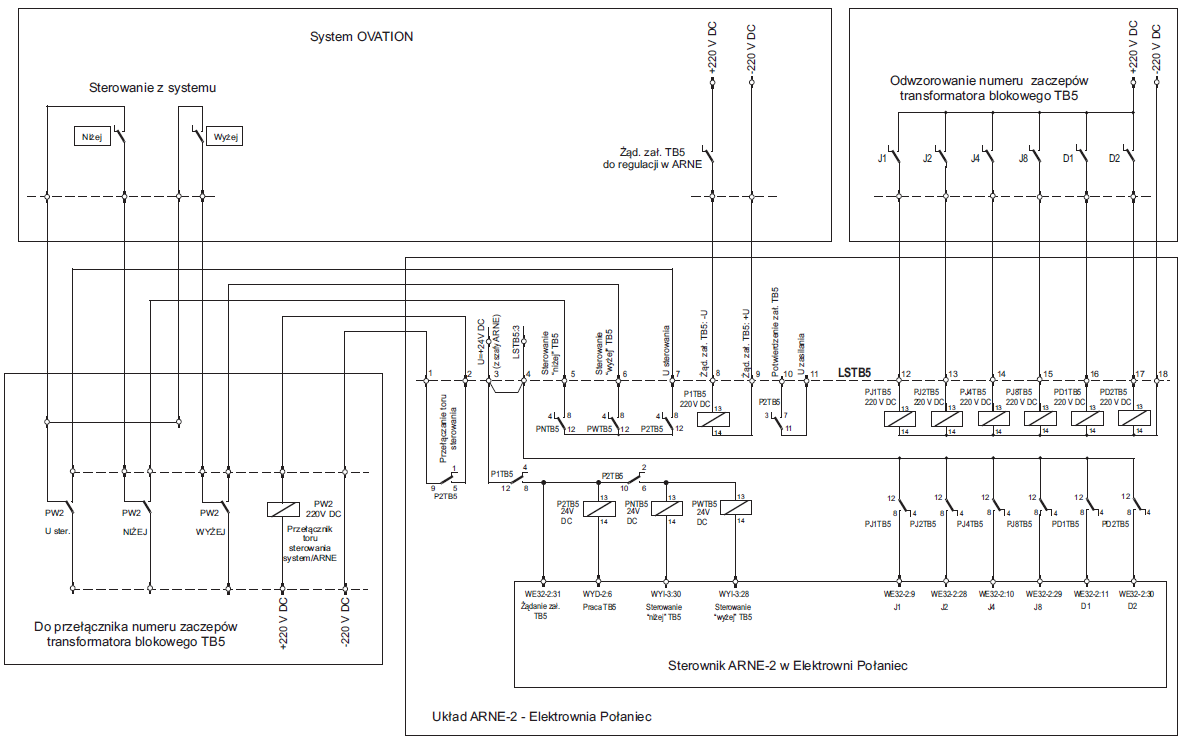 L.p.DokumentacjaWymagana[x]Dokument źródłowyAPRZED ROZPOCZĘCIEM PRAC W ELEKTROWNIPRZED ROZPOCZĘCIEM PRAC W ELEKTROWNIOpracowane przez Wykonawcę Szczegółowe instrukcje bezpiecznego wykonania pracxInstrukcja organizacji bezpiecznej pracy w Enea Elektrownia Połaniec S.A nr I/DB/B/20/2013Opracowane przez Wykonawcę Instrukcje Organizacji Robót (IOR) do uzgodnienia  z Zamawiającym.xInstrukcja organizacji bezpiecznej pracy w Enea Elektrownia Połaniec S.A nr I/DB/B/20/2013Wykaz urządzeń, sprzętu oraz narzędzi wykorzystywanych do pracxInstrukcja organizacji bezpiecznej pracy w Enea Elektrownia Połaniec S.A nr I/DB/B/20/2013Wniosek o wydanie przepustek tymczasowych dla osóbxInstrukcja przepustkowa dla ruchu osobowego i pojazdów nr I/DK/B/35/2008Wniosek o wydanie przepustek tymczasowych dla pojazdówxInstrukcja przepustkowa dla ruchu osobowego i pojazdów nr I/DK/B/35/2008Wniosek – zezwolenie na wjazd i parkowanie na terenie obiektów energetycznychxInstrukcja przepustkowa dla ruchu osobowego i pojazdów nr I/DK/B/35/2008Wykazy osób  skierowanych do wykonywania prac na rzecz ENEA Elektrownia Połaniec S.A. osobno przez wykonawcę i podwykonawców xInstrukcja organizacji bezpiecznej pracy w Enea Elektrownia Połaniec S.A nr I/DB/B/20/2013 Karta Informacyjna Bezpieczeństwa i Higieny Pracy dla Wykonawców xInstrukcja organizacji bezpiecznej pracy w Enea Elektrownia Połaniec S.A nr I/DB/B/20/2013Zakres prac(uzgodniony i zatwierdzony)xProjekt techniczny	 (uzgodniony i zatwierdzony)xHarmonogram realizacji prac (uzgodniony i zatwierdzony)xPrzewidywany - Plan odpadów przewidzianych do wytworzenia w związku z realizowaną umową rynkową, zawierający prognozę: rodzaju odpadów, ilości oraz planowanych sposobach ich zagospodarowania xInstrukcja postępowania z odpadami wytworzonymi w  Elektrowni Połaniec  nr I/TQ/P/41/2014Plan Kontroli i Badań (uzgodniony przez strony i zatwierdzony)xUzgodniona z UDT Technologia naprawy (dla urządzeń wymagających dozoru z UDT)  BW TRAKCIE REALIZACJI PRACW TRAKCIE REALIZACJI PRACRaport z inspekcji wizualnej xUzgodniona z UDT Technologia naprawy (dla urządzeń wymagających dozoru z UDT )  Tygodniowy raport realizacji prac wraz z aspektami BHPxFoty pomiarowexDokumentacja fotograficzna(stan zastany )xUzgodnienia zmiany zakresu prac (uzgodniony przez strony i zatwierdzony ) xZmiany harmonogramu realizacji prac (uzgodniony przez strony i zatwierdzony ) xProtokoły odbiorów częściowych wraz z protokołami jakościowymi(uzgodniony przez strony i zatwierdzony )xCPO  ZAKOŃCZENIU  PRACPO  ZAKOŃCZENIU  PRACPoświadczenia / OświadczeniaxSzkice, rysunki – dokumentacja pomontażowa z naniesionymi zmianamixAtesty materiałowe, Certyfikaty (materiałowe, zgodności z przepisami Unii Europejskiej CE, kalibracji …)xSprawozdanie z pomiarów pomontażowych.Komplet dokumentów dla stanu po zakończeniu montażuxOświadczenie o zakończeniu i kompletności montażu Oświadczenie o gotowości do rozruchuxDokumentacja jakościowaxDokumentacja technicznaxDokumentacja techniczno-ruchowa xAktualizacja Instrukcji Eksploatacji (etapami)xPotwierdzony i zrealizowany Plan Kontroli i Badań xDokumentacja fotograficznaxProtokół kontroli spełnienia minimalnych wymagań dotyczących bezpieczeństwa i higieny pracy w zakresie użytkowania maszynyxInstrukcja przeprowadzania oceny minimalnych wymagań dotyczących bezpieczeństwa i higieny pracy w zakresie użytkowania maszyny nr I/MR/P/9/2012 Zgłoszenie gotowości urządzeń do odbioruxRaport końcowy z wykonanych prac zawierający uwagi / zalecenia dotyczące urządzenia/obiektu, w tym układów i urządzeń współdziałających oraz dokumentację zdjęciowąxProtokoły odbiorów końcowy ( uzgodniony przez strony i zatwierdzony)xProtokoły odbioru do uruchomienia i po ruchu próbnymx